Муниципальное дошкольное образовательное учреждение детский сад «Теремок»Конспект образовательной деятельностиво второй младшей группе «Мышка»Художественно-эстетическое развитиеОвсянникова Ирина ВикторовнаВоспитатель первой квалификационной категории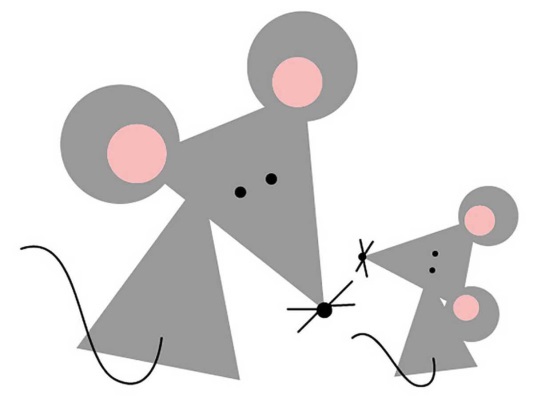 МДОУ детский сад «Теремок»2024 г.Образовательные области: Социально-коммуникативное развитие, познавательное развитие, речевое развитие, художественно-эстетическое развитие.Интеграция видов деятельности:Художественное творчество, игры на развитие сенсорного восприятия.Вид занятия: игра.Формы образовательной деятельности: совместная деятельность.Цель: создание образа мышки из геометрических фигур.Создание условий для развития творческих способностей детей.Задачи:Формировать элементарное представление воспитанников о своем родном городе.Знакомство с окружающим миром.Продолжать учить детей работать с бумагой, собирать изображение мышки из геометрических фигур, ориентируясь на цвет и форму. Упражнять детей в умении понимать слова «цвет», «такой», «форма», «круг», «треугольник».Развивать воображение, память.Формировать навык совместного выполнения заданий. Воспитывать доброжелательность по отношению детей друг к другу.Планируемый результат: Подготовительная работа: Беседы о родном городе, рассматривание фотографий с изображением Мышкина, знакомство с картой России, беседы и знакомство с письмами из других городов, чтение стихов и сказок о мышках, отгадывание загадок.Оборудование:Карта России.На каждого ребенка: картон белого цвета, два треугольника разные по величине для тела и головы мышки, два круга для ушек, клеевой карандаш, фломастер темного цвета, салфетки для рук, готовый образец аппликации «Мышонок».Технологическая карта ОД№Этап занятияХод занятияХод занятияХод занятияСтруктурные компоненты деятельностиДеятельность педагогаДеятельность детейВремя1Вводная частьДети вместе с воспитателем входят в группу.Воспитатель:Собрались все дети в круг (встают в круг)Я твой друг (руки к груди)И ты мой друг (протягивают руки друг к другу)Крепко за руки возьмёмся (берутся за руки)И друг другу улыбнёмся (улыбаются).Два хлопка над головой,Два хлопка перед собой,Две руки за спину спрячем,И на двух ногах поскачем!Выполнение движений согласно тексту1,5 мин.2Проблемная ситуацияВоспитатель: Послушайте, пожалуйста, загадку:«Что за серенький зверёк,Хвостик длинный, как шнурок,Только кошку увидал,Сразу в норку убежал?»(мышка)- Мышки очень часто встречаются в сказках. Какие сказки вы знаете, в которых встречаются герои мышата? (ответы детей).2 мин.3Основная часть- Вы знаете, как называется наш родной город, в котором мы все с вами живем?(ответы детей)А назвали наш город потому, что маленькая мышка…-Кто мне поможет рассказать? (ответы детей)Воспитатель: Правильно! Мышка – символ (главный герой) нашего города.- Давайте покажем нашим гостям, где на карте находится наш родной Мышкин! (можно рассмотреть несколько иллюстраций с изображением города)- Скажите, что за конвертики есть еще на нашей карте? (ответы детей)ФизкультминуткаВоспитатель:  Посмотрите, ребята, что сейчас перед вами лежит на столе?(белый картон, треугольники и круги серого цвета)- Покажите мне, пожалуйста, большой треугольник.- И маленький. - Какие ещё фигуры вы видите? (круг)- Сколько? - Какие они? (одинаковые)Я хочу вам предложить из этих фигур сделать мышку и отправить их по почте нашим друзьям в другие города! «Серая, белая и небольшая,Умная очень, смешная такая.Можно бояться, можно любить,Но равнодушным нельзя точно быть.Хвостик имеет, всюду грызет,Сыр или крупы всегда унесет»Возьмите большой треугольник, аккуратно намажьте его клеем. Клей наносим от центра к краям. Прижимаем треугольник к картону и приглаживаем салфеткой.Теперь нам нужно взять треугольник поменьше - это голова мышки. Прижимаем треугольник к картону и приглаживаем салфеткой.А теперь нам нужно приклеить ушки на макушку нашей мышки. Прижимаем кружки к картону и приглаживаем салфеткой, теперь приклеиваем второе ушко.Фломастером можно нарисовать глазки и хвостик.Выполнение музыкально-ритмичных движений (под музыку).Дети садятся за столы.Самостоятельная работа детей.4 мин.2 мин.4 мин.4Заключительная частьВоспитатель: (рассматривает работы детей) Какие же вы молодцы! Ах, какие веселые мышата у нас получились! Очень постарались! Ваши мышки такие красивые! Спасибо вам, ребята! Давайте поместим их  вот в такой большой конверт и я, обязательно, отнесу его на почту и отправлю нашим друзьям!1,5мин.